Quartalsinformation 1. Quartal 2020/2021Liebe ElternDie vergangenen Ferienwochen waren von viel Sonne und Wärme geprägt. Wir hoffen, dass Sie mit Ihren Kindern einige erholsame Sommertage geniessen und die nötige Abkühlung finden konnten – wenn auch vielleicht nicht in der vor dem Coronavirus geplanten Art und Weise.  Unseren Neuankömmlingen und allen, die bereits in einer Schulstufe unterwegs sind und jetzt um ein Jahr hinaufrutschen, wünsche ich einen guten Start und viele freudige und spannende Erlebnisse im Schulalltag.Gerne gebe ich Ihnen nachfolgend einen kurzen Einblick über wichtige Themen in diesem Schuljahr:JahresthemaIm letzten Schuljahr haben wir aufgrund einer Befragung der Kinder das Jahresthema «Wir sind in Bewegung» ausgewählt. Das letzte Schuljahr war ein bewegtes - bedingt durch das Coronavirus mussten alle an der Schule Beteiligten flexibel, anpassungsfähig und beweglich bleiben. Unsere Pläne für die Umsetzung des Jahresthemas waren aber andere. Aus diesem Grund haben wir uns entschieden, das Thema «Wir sind in Bewegung» in diesem Schuljahr nochmals als Schwerpunkt aufzugreifen. Schwimmunterricht / SportunterrichtAls Folge der Einführung von Mehrjahrgangsklassen werden wir den Schwimmunterricht neu in der 3. und 4. Klasse durchführen. Die Kinder der vierten Klasse werden in diesem Jahr jedoch nur den aufgrund von Corona verpassten Schwimmunterricht nachholen. Über die genauen Daten und Schwimmzeiten werden Sie direkt von den Klassenlehrpersonen informiert. Der Sportunterricht findet weiterhin in der Turnhalle beim Schulhaus Friedbühl statt. Schul- und Unterrichtsentwicklung Ab diesem Schuljahr finden etliche Weiterbildungsveranstaltungen stufenspezifisch statt. Aus diesem Grund wird es an einigen Weiterbildungstagen so sein, dass nur die Kinder im 1. Zyklus (KG – 2. Klasse) keinen Unterricht haben, die Kinder der 3./4. Klasse jedoch zur Schule gehen werden. Nach den Kursen zum altersdurchmischten Lernen in den 1./2. Klassen vom letzten Schuljahr, setzen wir in diesem Schuljahr einen Schwerpunkt auf das Entwickeln von mathematischen Spiel- und Lernumgebungen im Zusammenhang mit dem Lehrplan 21. In den 3./4. Klassen liegt der Schwerpunkt in der Weiterentwicklung des Unterrichts für die Umstellung auf die Mehrjahrgangsklassen im Schuljahr 21/22. Kommunikation Schule - ElternDie Schulkommission hat entschieden, dass wir aus Datenschutzgründen ab diesem Schuljahr nicht mehr mit WhatsApp kommunizieren. Erhalten die Lehrpersonen Mitteilungen von Ihnen per WhatsApp, werden diese nicht mehr beantwortet. Eine sichere Alternative bietet der Messenger "Wire", der dem schweizerischen Datenschutzgesetz entspricht und sehr ähnlich wie WhatsApp funktioniert. Wir empfehlen Ihnen, diese kostenlose App für die Kommunikation mit der Schule zu nutzen. Möglich ist selbstverständlich ebenfalls der Informationsaustausch per Mail, SMS oder in Briefform. RuhetageWiederum führen wir im langen Herbst – Winterquartal zwei Ruhetage für die Kinder durch, die wir für schulinterne Weiterbildungsveranstaltungen nutzen werden. 100 Jahre SchulverbandDer Schulverband feiert in diesem Jahr sein 100- jähriges Bestehen. Leider mussten wir die dazu geplanten Höhepunkte im letzten Schuljahr verschieben. Fürs letzte Quartal dieses Schuljahres haben wir die diversen Festivitäten erneut eingeplant. Wir hoffen, im 101 Jahr des Schulverbandes das 100– jährige Bestehen gebührend feiern zu können. Sie werden zu gegebener Zeit genauer darüber informiert.Znüniböxli, Trinkflaschen und Co.Damit sich künftig weniger liegengebliebene Materialien ansammeln, bitten wir Sie, alle Gegenstände der Kinder wie Kleidungsstücke, Schirme, Znüniböxli, Trinkflaschen, Finken, Hüte, usw. mit Vor - und Nachnamen anzuschreiben.Ich freue mich auf ein spannendes, bereicherndes und bewegtes Schuljahr.Freundliche Grüsse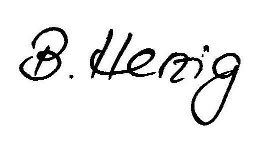 Beatrice Herzig, Schulleitung PSHSchulferien 2020/2021Unterrichtsfreie Halbtage 2020/2021 Primarstufe HilterfingenZusätzliche unterrichtsfreie Halbtage Zyklus 1 (KG – 2. Klasse) für die Einführung LP 21Die folgenden Daten betreffen alle Klassen Erster FerientagLetzter FerientagDIN-WochenHerbstSa 19.09.2020	22.09.2018So 11.10.202039-41Winter Do 24.12.2020So 10.01.202152-01SportferienSa 20.02.2021	16.02.2019So 28.02.202108Frühjahr Sa 10.04.2021	06.04.2019So 25.04.2021	22.04.201915-16SommerSa 03.07.2021	06.07.2019So 15.08.202127-32DatumDatum½ TageGrundMittwochvormittag09.09.20201Teamtag Primarstufe HilterfingenFreitag ganzer Tag 20.11.20202Interne Weiterbildung + ZusammenarbeitMontag ganzer Tag23.11.20202Interne Weiterbildung + ZusammenarbeitMittwochvormittag05.05.20211Berner BildungstagFreitag ganzer Tag14.05.20212AuffahrtsbrückeFreitagnachmittag25.06.20211«Grümpeli» DatumDatum½ TageGrundMittwoch 15.01.20211Einführung Lehrplan 21Freitag ganzer Tag ganzeTagTag05.03.20212Einführung Lehrplan 21Donnerstag Donnerstag 13.08.2020Kontrolle Läuse (Vormittag), Schulhaus Dorf FreitagFreitag14.08.2020Kontrolle Läuse, Schulhaus Eichbühl und PavillonDienstagDienstag18.08.2020Kontrolle Läuse (Vormittag) alle KindergartenklassenFreitagFreitag11.09.2020altersgemischter Gemeinschaftsmorgen KG bis 4. Klasse Freitag18.09.202018.09.2020Ferienbeginn nach StundenplanMontag12.10.202012.10.2020Schulbeginn nach Stundenplan